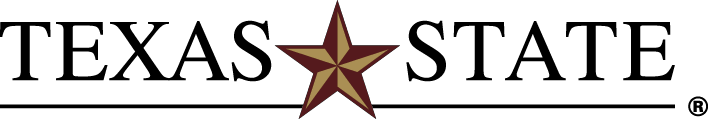 Transfer Planning Guide 2023-2024 Major in Respiratory CareBachelor of Science in Respiratory Care (B.S.R.C.)Texas Education Code Section 61.822 requires that Texas public institutions facilitate the transferability of lower-division course credit through the Core Curriculum. The Core Curriculum contains nine Foundational Component Areas (42 hours), which every Texas State student must satisfy to graduate. Students will receive core credit at Texas State for any course successfully completed in the Core Curriculum of the sending institution.Texas State is a participant in the Texas Common Course Numbering System (TCCNS). Use the TCCNS to find courses you can take at your institution to ensure transfer of credit toward freshman- and sophomore- level degree requirements at Texas State.RECOMMENDED CORE CURRICULUM CHOICESCore curriculum transfer credit from Texas community colleges is guaranteed to apply toward the Texas State University core, but degree plans may specify how to fulfill some core requirements. Recommendations in this section satisfy core requirements with courses normally prescribed by this degree plan at Texas State.ADDITIONAL LOWER DIVISION REQUIREMENTSADMISSION TO THE RESPIRATORY CARE PROGRAMTransfer students should review the admission, progression, and graduation requirements for the B.S.R.C. to inform transfer decisions. For information, visit http://mycatalog.txstate.edu/undergraduate/health-professions/respiratory-care/bsrc/.  Must complete all general education requirements and required Science and Support courses (completion of RC 2213 highly recommended before applying). For information about requirements, visit https://www.health.txst.edu/rc/admissions.html. Admission is competitive and enrollment limited. Separate application is required. Grade of "C" or better must be earned in all Respiratory Care courses. Immunizations and background checks required. Students accepted to the program complete final two years of specialized courses at the Round Rock Campus.Required GPA: 2.50 OverallUNIVERSITY ADMISSION:Submit a completed application, all supporting documents, including an official high school transcript and transcript(s) from every institution attended and application fee, to the Office of Undergraduate Admissions by the stated priority date.Students with 14 or fewer transferable hours must have a minimum 2.0 GPA in all transferable course work and meet freshman admission standards. Students with 15-29 transferable hours must have a minimum 2.5 GPA in all transferable course work. Students with 30 or more transferable hours must have a minimum 2.25 GPA in all transferable course work. All students must be eligible to return to all previous institutions and be at least one full semester out of high school.Students transferring to Texas State from a community college may elect to follow the Texas State Undergraduate Catalog that was in effect at the time they enrolled at their community college. Students may also, with the approval of their College Dean, follow a subsequent catalog. Students are reminded to refer to their designated catalog for information related to University requirements for curriculum, graduation, probation/suspension, and other general information.In accordance with rule §4.25 of the Texas Administrative code, Texas State will apply to a degree up to 72 semester credit hours from an accredited junior/community college. At the time of transfer, all transferable work attempted at a junior/community college will be recorded on the official transcript. If the number of hours transferred from a junior college exceeds 72, the student’s chair or director will recommend to the college dean how the student will satisfy degree requirements. For more details, see the Undergraduate Admissions section of the Texas State undergraduate catalog.FOR MORE INFORMATION, CONTACT:Office of Undergraduate AdmissionsTexas State UniversityRichard A. Castro Undergraduate Admissions Center 429 N. Guadalupe St.San Marcos, Texas 78666 512.245.2364https://www.admissions.txst.edu/ College of Health Professions Advising CenterEncino Hall, Room 302512.245.3506https://www.health.txst.edu/advising Texas State reserves the right to withdraw courses at any time, to change its fees or tuition, calendar, curriculum, degree requirements, graduation procedures, and any other requirements affecting students. Changes will become effective whenever authorities determine and will apply to both prospective students and those already enrolled.Core Curriculum ComponentTCCNTEXAS STATE010 - CommunicationAny two 010 coursesAny two 010 courses020 - MathematicsAny 020 courseAny 020 course030 - Life and Physical SciencesBIOL 1306 and CHEM 1311BIO 1330 and CHEM 1341040 - Language, Philosophy & CultureAny 040 courseAny 040 course050 - Creative ArtsAny 050 courseAny 050 course060 - American HistoryAny two 060 coursesAny two 060 courses070 - Government/Political ScienceAny two 070 coursesAny two 070 courses080 - Social and Behavioral SciencesPSYC 2301 or SOCI 1301PSY 1300 or SOCI 1310090 - Component Area OptionAny two 090 coursesAny two 090 coursesTCCNTEXAS STATEBIOL 2421 or 2420BIO 2400 or BIO 2440BIOL 2404BIO 2430MATH 1342 or PSYC 2317MATH 2328 or PSY 2301Choose one of the following: PHYS 1305, 1301, 1307, or 1302Choose one of the following:PHYS 1310, 1315, 1320, or 1325HITT 1305HIM 2360